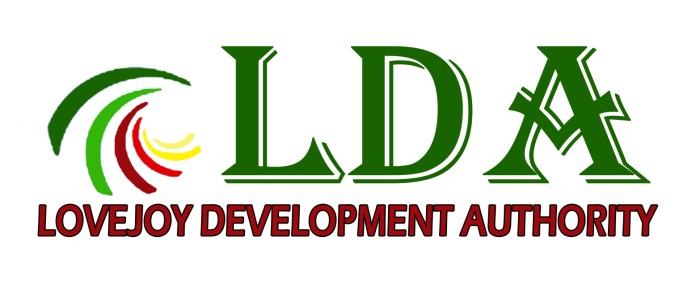 2296 Talmadge Road, Lovejoy, GA 30250 │ (770)471-2304April 13, 20226:00 PMZoom Meetinghttps://us06web.zoom.us/j/85283603848?pwd=aFlhWnhBbnlkSEhBcUZYNW00NUYxdz09Meeting ID: 852 8360 3848Passcode: 688186Call to OrderApproval of January 12, 2022 Meeting MinutesThe Board will consider the FYE 2023 BudgetExecutive Director’s UpdateFinancial Director’s UpdateAdjournNext MeetingJuly 13, 2022Individuals with disabilities who require certain accommodations in order to allow them to observe and/or participate in this meeting, or  who have questions regarding the accessibility of the meeting or the facilities are required to contact City Hall at 770-471-2304 as soon as practically possible before the meeting to allow the City to make reasonable accommodations for those persons